Theme IdeasKey question- What is the best animal on the planet?  Children to create a project researching different interesting animals. They present it to their families or FaceTime grandparents showing them their project. Other creative ideasLife cycles of animalsSorting animals into different groups- reptiles, mammals, birds, fish etcCarnivores, herbivores and omnivoresEndangered animalsHow to look after an animalProject about their petsEYFS/YEAR 1- WEEK 9- Animal Planet MondayPhonicsEYFSYEAR 1MathsGo for a walk around your house or on your daily walk. How many different 2D shapes can you find? TuesdayPhonicsEYFSYEAR 1Maths Go for a walk around your house or on your daily walk. How many different 3D shapes can you find? WednesdayPhonicsEYFSYEAR 1Maths 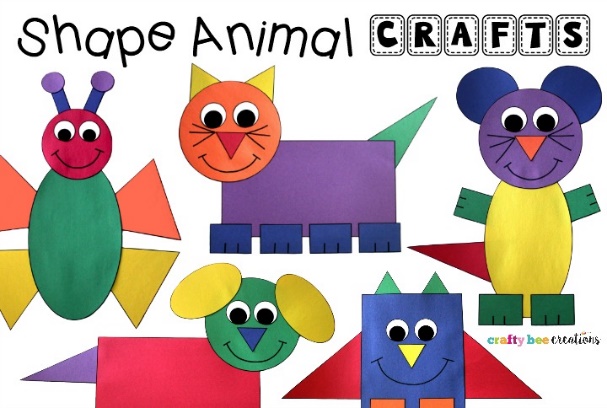 Create a range of animals using different 2D shapes. ThemeThursdayPhonicsEYFSYEAR 1MathsDiscuss the properties of 2D shapes using the key words:SidesVertices (corners)Complete the properties of 2D shapes worksheetFridayPhonicsPhonics playhttps://new.phonicsplay.co.uk/resourcesMathsTop marks- ordering and sequencing shapes games https://www.topmarks.co.uk/ordering-and-sequencing/shape-patterns Animal Planet Theme – Week 9   18.05.20Animal Planet Theme – Week 9   18.05.20Animal Planet Theme – Week 9   18.05.20Animal Planet Theme – Week 9   18.05.20Animal Planet Theme – Week 9   18.05.20MondayTuesdayWednesdayThursdayFriday9-9.30MovementThe Body Coach – Youtube on the dayMovementhttps://www.youtube.com/user/CosmicKidsYogaMovementBBC Move it Dance Programmehttps://www.bbc.co.uk/programmes/b03g64pk/episodes/playerMovement Go outside for a walk.MovementThe Body Coach – Youtube on the day9.30-10Phonics PhonicsPhonicsPhonicsPhonics10-10.30ReadingYounger readers can read or share a text with someone. Can they write or draw what they read about? Can they answer questions about the text?https://www.oxfordowl.co.uk/for-home/find-a-book/library-page/username- SJGreadingpassword- SJGreadingReadingYounger readers can read or share a text with someone. Can they write or draw what they read about? Can they answer questions about the text?https://www.oxfordowl.co.uk/for-home/find-a-book/library-page/username- SJGreadingpassword- SJGreadingReadingYounger readers can read or share a text with someone. Can they write or draw what they read about? Can they answer questions about the text?https://www.oxfordowl.co.uk/for-home/find-a-book/library-page/username- SJGreadingpassword- SJGreadingReadingYounger readers can read or share a text with someone. Can they write or draw what they read about? Can they answer questions about the text?https://www.oxfordowl.co.uk/for-home/find-a-book/library-page/username- SJGreadingpassword- SJGreadingReadingYounger readers can read or share a text with someone. Can they write or draw what they read about? Can they answer questions about the text?https://www.oxfordowl.co.uk/for-home/find-a-book/library-page/username- SJGreadingpassword- SJGreading11-11.15BreakBreakBreakBreakBreak11.15-12.15MathsNumber gym http://www.numbergym.co.uk/Appropriate calculation activity linked to year group e.g. add and subtract See EYFS and Year 1 daily sheet.MathsPurple Mashhttps://www.purplemash.com/login/Shape focus – recap names of shapes. Creating your own Colour Monster shape picture.See EYFS and Year 1 daily sheet.MathsNumber gymhttp://www.numbergym.co.uk/Appropriate calculation activity linked to year group. EYFS/Yr1 looking at number bonds/numbers to 10See EYFS and Year 1 daily sheet.MathsPurple Mashhttps://www.purplemash.com/login/See EYFS and Year 1 daily sheet.MathsNumber gymhttp://www.numbergym.co.uk/ Calculation focus – addition and subtraction See EYFS and Year 1 daily sheet.12.15-1.15LunchLunchLunchLunchLunch1.15-2.50Theme WorkSee daily planTheme WorkSee daily planTheme WorkSee daily planTheme WorkSee daily planTheme WorkSee daily plan2.50-3.15Reflecting Roxy 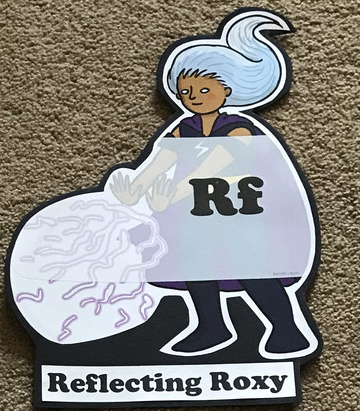 What have you learnt today and how could you have improved any of your work?STORY TIMEMaking Links Molly 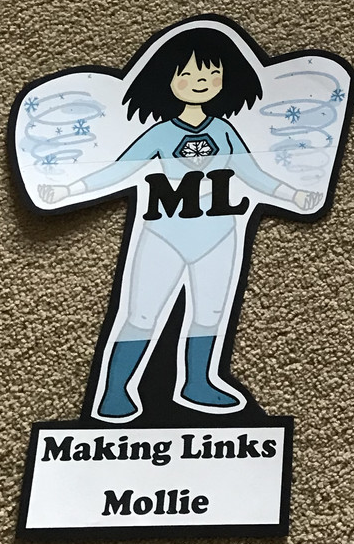 Can you use any learning that you have done today, in other parts of your life?STORY TIMEResilience Rex 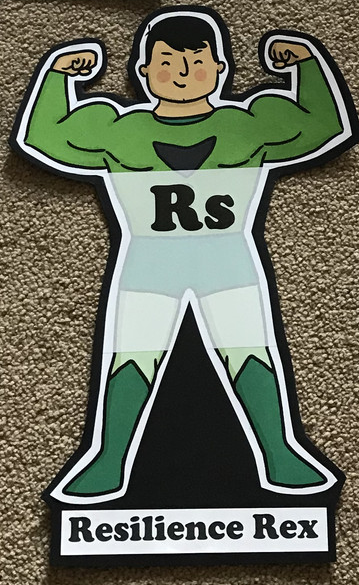 Have you found anything challenging today? How did  you overcome the challenges?STORY TIMECollaborating Carlos 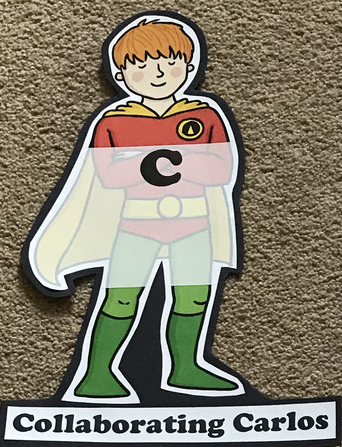 Did you work alone today or with someone else? How did that go?STORY TIMEMotivating Melinda 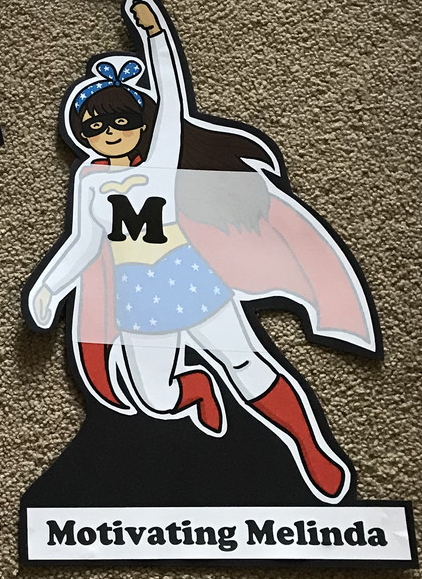 Have you encouraged someone else today? How did you motivate yourself today?STORY TIME